                                                    Uchwała Nr XXII/149/2016Rady Powiatu Mławskiegoz dnia 28 grudnia 2016 rokuw sprawie organizacji wspólnej obsługi finansowej placówek oświatowych, dla których organem prowadzącym jest Powiat MławskiNa podstawie art. 6a pkt 1, art. 6b, art. 6c ust. 2 i art. 12 pkt 11 ustawy z dnia 5 czerwca 1998r. o samorządzie powiatowym (Dz. U. z 2016 r. poz. 814 ze zm.) oraz art. 5 ust. 9 ustawy               z dnia 7 września 1991 r. o systemie oświaty (Dz. U. z 2016 r., poz. 1943) Rada Powiatu Mławskiego uchwala co następuje:§1Zapewnia się wspólną obsługę finansową jednostek organizacyjnych zaliczanych do sektora finansów publicznych, dla których organem prowadzącym jest Powiat Mławski.Jednostką organizacyjną prowadzącą wspólną obsługę finansową jest Starostwo Powiatowe w Mławie, zwane dalej jednostką obsługującą.Jednostkami organizacyjnym obsługiwanymi są:Zespół Szkół Nr 1 w Mławie;Zespół Szkół Nr 2 w Mławie;Zespół Szkół Nr 3 w Mławie;Zespół Szkół Nr 4 w Mławie;I Liceum Ogólnokształcące w Mławie;Ośrodek Szkolno-Wychowawczy w Mławie;Poradnia Psychologiczno-Pedagogiczna w Mławie;Powiatowy Ośrodek Doskonalenia Nauczycieli w Mławie;Bursa Szkolna w Mławie     zwane dalej jednostkami obsługiwanymi.W ramach wspólnej obsługi powierza się jednostce obsługującej w całości obowiązki                 w zakresie rachunkowości i sprawozdawczości oraz obsługi płacowej pracowników jednostek obsługiwanych. §2Organizacja wspólnej obsługi finansowej w formie przewidzianej w §1 obowiązuje od 01.01.2017 r. do 30.06.2017 r.§3Wykonanie uchwały powierza się Zarządowi Powiatu Mławskiego.§4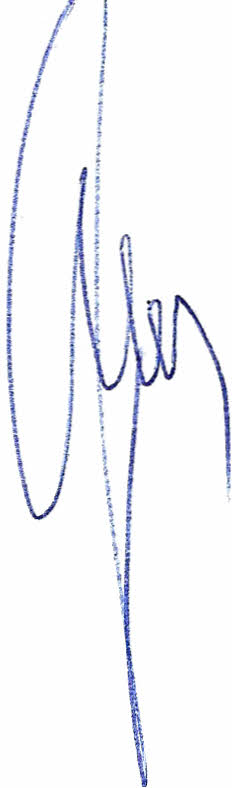 Uchwała wchodzi w życie z dniem podjęcia.Przewodniczący Rady Powiatu 							            Henryk AntczakUZASADNIENIEZgodnie z treścią art. 6a ust 1 ustawy z dnia 5 czerwca 1998 r. o samorządzie powiatowym powiat może zapewnić wspólną obsługę, w szczególności administracyjną, finansową i organizacyjną:jednostkom organizacyjnym powiatu zaliczanym do sektora finansów publicznych, powiatowym instytucjom kultury, innym zaliczanym do sektora finansów publicznych powiatowym osobom prawnym utworzonym na podstawie odrębnych ustaw w celu wykonywania zadań publicznych, z wyłączeniem przedsiębiorstw, instytutów badawczych, banków i spółek prawa handlowego- zwanym dalej "jednostkami obsługiwanymi”. Zgodnie z treścią art. 6b w/w ustawy Wspólną obsługę mogą prowadzić starostwo powiatowe, inna jednostka organizacyjna powiatu, jednostka organizacyjna związku powiatów albo jednostka organizacyjna związku powiatowo-gminnego, zwane dalej "jednostkami obsługującymi". Rada Powiatu w odniesieniu do jednostek obsługiwanych określa w drodze uchwały                     w szczególności:jednostki obsługujące,jednostki obsługiwane,zakres obowiązków powierzonych jednostkom obsługującym w ramach wspólnej obsługi.Na podstawie Regulaminu Organizacyjnego Starostwa Powiatowego w Mławie                    w strukturze Wydziału Edukacji i Zdrowia Starostwa Powiatowego w Mławie wyodrębniono wspólną obsługę finansową placówek oświatowych. W związku z nowelizacją ustawy                        o samorządzie powiatowym należy wskazać, że rolę jednostki obsługującej będzie pełniło Starostwo Powiatowe poprzez usytuowanie wspólnej obsługi finansowej placówek oświatowych w Wydziale Edukacji i Zdrowia.Uchwała podyktowana jest tym, że nastąpiła zmiana podstawy prawnej obsługi finansowej szkół z ustawy o systemie oświaty na ustawę o samorządzie powiatowym.